Проект «Городская улица. Транспорт»Средняя группа Малинка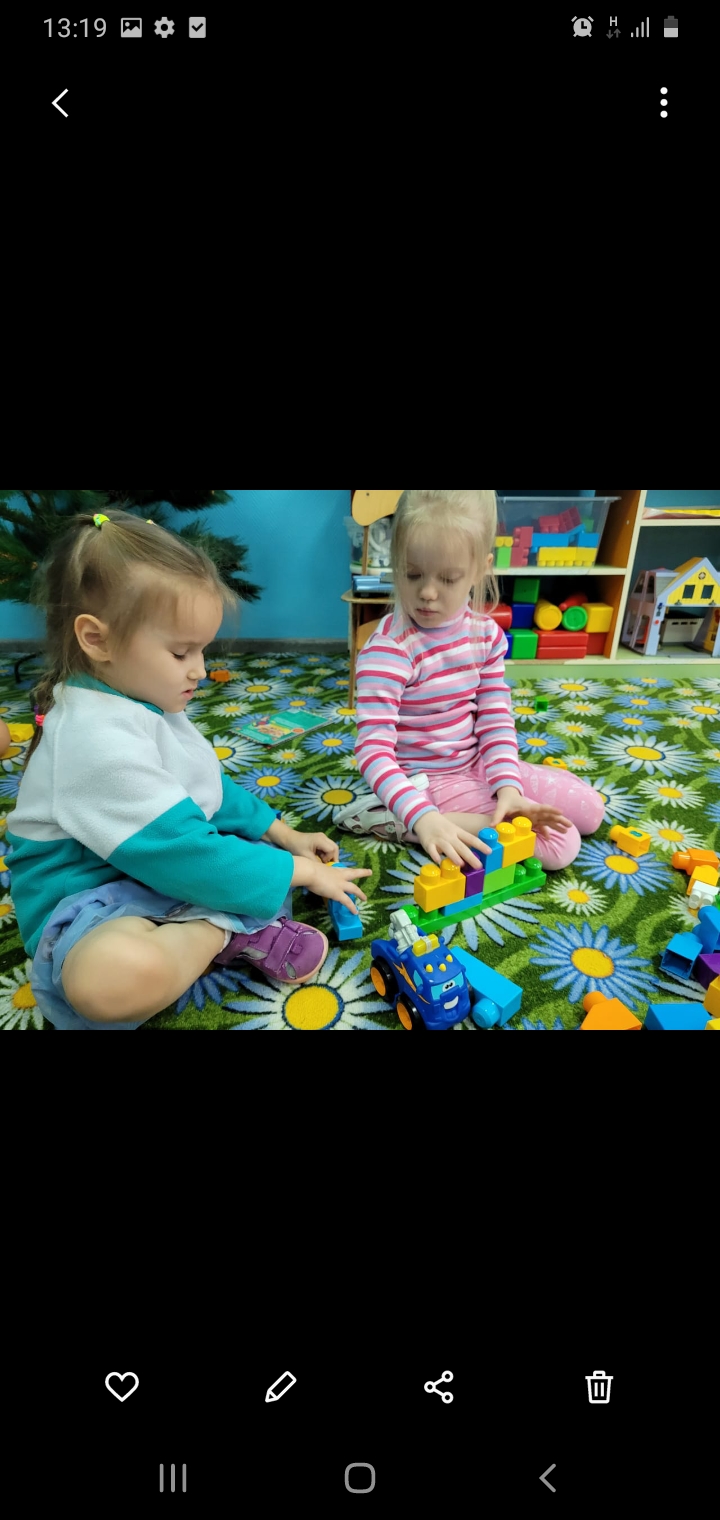    Составители: Айхлер С.А                                                                                                    Хрисанова Л.ЕПроект Гордская улица. Транспорт.Тип проекта: Информационно - исследовательскийПродолжительность : краткосрочныйУчастники : Дети средней группы, воспитателиАктуальность: Современные дети растут в мире высоких технологий, развивающихся стремительно и бесповоротно. Социальное образование начинается со знакомства с объектами ближайшего окружения, с которыми ребенок сталкивается каждый день. Дети в недостаточной степени знают, что такое транспорт, надо ли беречь транспорт и как, какие существуют правила безопасности существуют на дороге; недостаточно полно владеют обобщенными понятиями, не всегда могут максимально обогатить знания и представления о видах транспорта, о правилах дорожного движения.Цель проекта: Познакомить детей с транспортом на дорогах, его видами; сравнить виды общественного транспорта и описывать его; закрепить основные правила поведения на дороге и на улице, формировать навыки безопасного поведения на дорогах.Задачи: Обогатить представление детей с понятием «транспорт»: наземным, подземным. Воспитывать уважение к правилам дорожного движения; прививать основы культуры поведения, находясь в районе проезжей части.Оновной этап:Чтение художественной литературы:Чтение стихотворения И. Токмаковой « Поиграем»Л.С.Берг  «Рассказ о маленьком автомобильчике»Отрывки из книги М. Ильина, Е. Сегал «Машины на нашей улице»;Загадывание загадок о видах транспортаЦентр искусства: аппликация «Кораблик», лепка самолета, Рисование «Скорая помощь»Конструирование: Гараж для машинДидактические игры: «Опиши, мы угадаем», «Чего не хватает», «Из чего сделаны детали транспорта», «Скажи наоборот»Двигательная активность: «Грузовичек», «Самолет», командная эстафета «Паровозик», «Веселые поезда»Беседы: Беседы о правилах дорожного движения;Беседы о видах транспорта;Беседы о профессии водителяЗаключительный этап: совместное конструирование с детьми «гараж для маленького автомобильчика».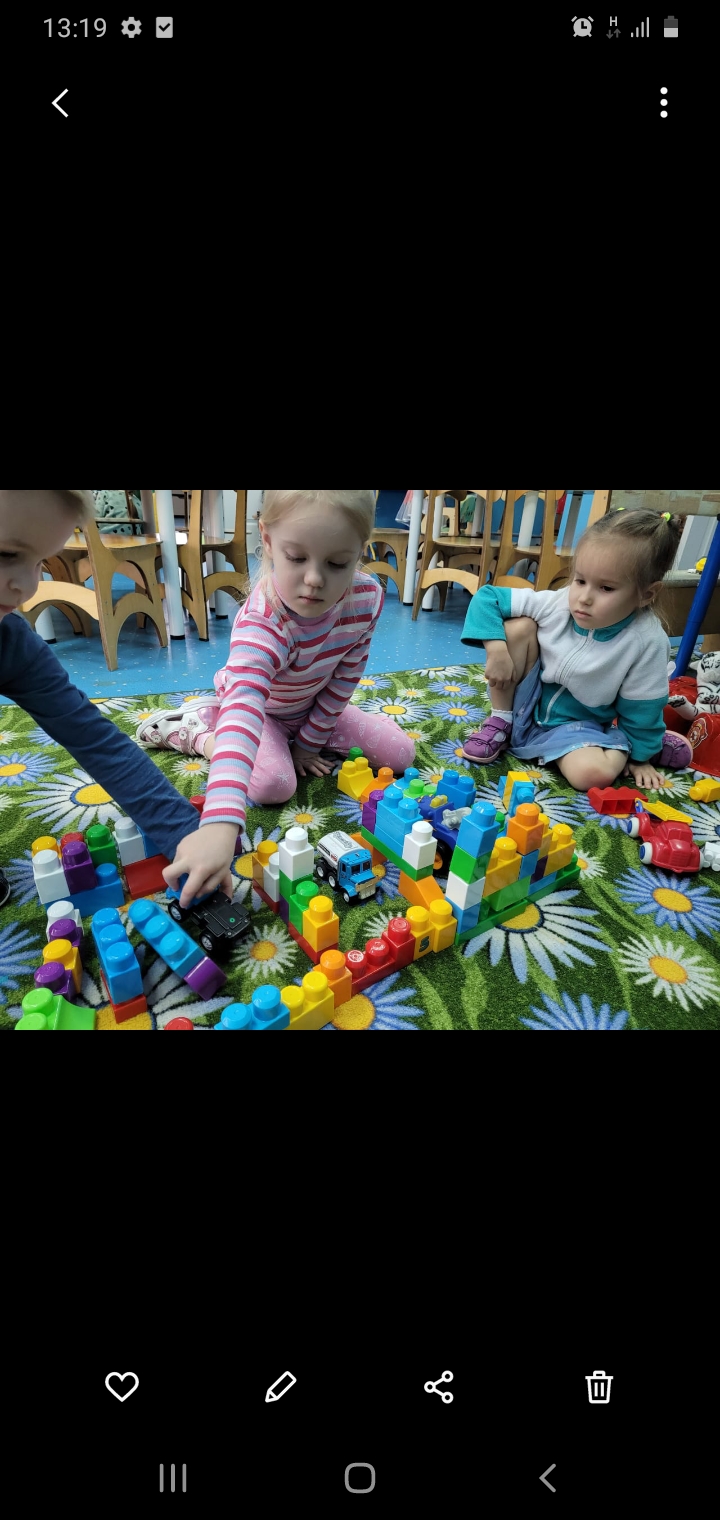 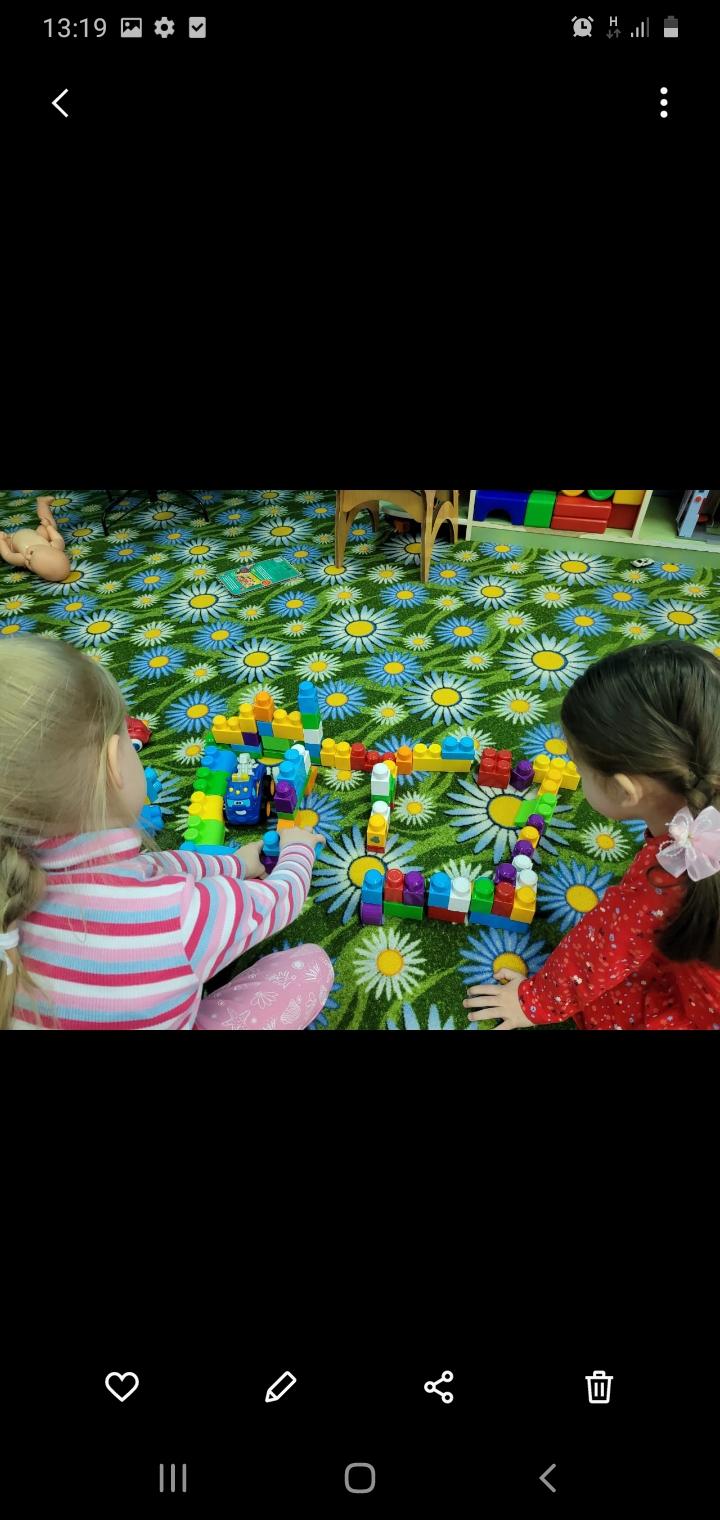 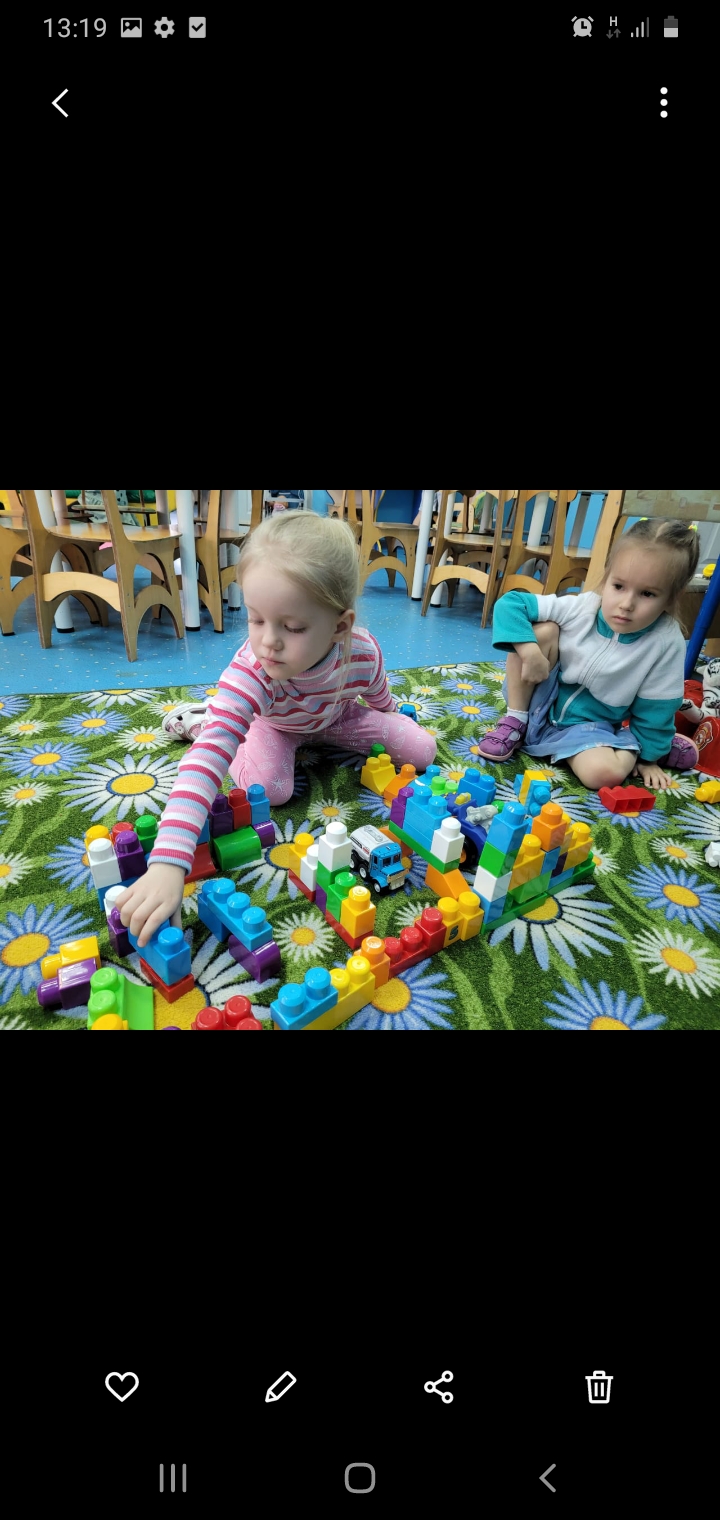 